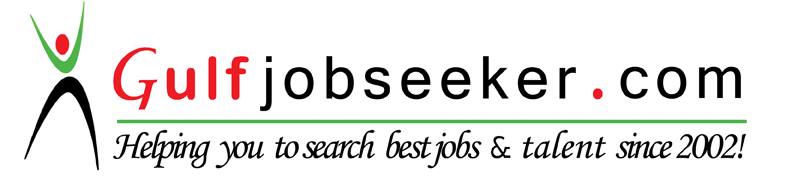 Whats app  Mobile:+971504753686 Gulfjobseeker.com CV No:259194E-mail: gulfjobseeker@gmail.comCareer Objectives:To envisage a career in a well-established and competitive organization where I can fully utilize            my skills.To earn myself a respectable place in a reputable organization through devotion and hard work.Experience:Haseeb Waqas Foods Pvt. Ltd.					27th October 2013 to December 2015Manager HR & ITInteraction with executive LeadershipWorks with the (HM) to prepare the job description and ensures proper Procedures for review and approval are met at the department level Posts recruitment on selected job boardsBuilding a strong relation with as employee  Implementation of HR Policies in organizationInitiates recruitmentsProcesses final offer and finalizes the recruitmentManage Training sessions to reduce staff weaknessArrange meetings / SeminarsPalillos Chin Thai Restaurant					2  July 2012 to 25th October  2013  Manager AdminPlan, organize, and administer the activities of department, office, or division efficientlyInterview and recommend to the president personnel for hire.Establish and maintain an organizational climate that encourages the development, retention, and a high level of morale among personnelPromote an integrated effort in the administration of the organization by cooperating with other administratorsUniversity of South Asia				              27 September 2010 to 25th June 2012  Network AdministratorEnsure proper functioning of the networkEnsure proper connectivity to all the end users in the organizationImplementation & Monitoring of Proxy Server Implementation & Monitoring of Domain Server Installation/Deployment of Fiber Optic CableInstallation and maintenance of CCTV Camera Hardware and Software Troubleshooting/Support to Head Office and sites.Setting up standard installation packages for the systems to ensure uniformity.Trainings:CCNA Training from CISCO CBT’sLearning Linux from CBT’s Networking SkillsNetwork Designing and ImplementationLAN/WAN TroubleshootingIP and sub-nettingWireless Network configurationBasic and advanced level router and switch configurationZ & J Hygienic Pvt. (Ltd.)					January 2010   to   September 2010  	I.T OfficerImplementation of Company Purchased Ledger SoftwareServer’s TroubleshootingISA ServerActive Directory InstallationReporting to Managing DirectorUniversity of South Asia, Lahore Cantt.                          Oct. 13th 2006 to December 2009Assistance Lab Manager Server Maintenance / Troubleshooting Report writing/Presentations/Compositions with Microsoft Office Tools.Software’s Troubleshooting Equipment Purchasing Book keepingOperating SystemsMicrosoft Windows 98, Me Nt and ProfessionalMicrosoft Windows Server 2000, 2003 and 2008Active Directory, IIS, ISA, FTP, DNS, DHCP, and RISServer ConfigurationsQualification Summary:Degree			              		    Board/ University			BSCS                   	                                            University of South Asia    ICS                      					            		Matriculation         					    		Personal Information:   Date of Birth:            18/10/82Nationality:               PakistaniReligion:                    IslamMarital Status:           Married					Hobbies:Surfing on Internet Book .Playing of  Football Subjects of Interest:    System Analysis and Design